В целях реализации Федерального закона от 26 июля 2006 года № 135-ФЗ «О защите конкуренции», в соответствии с постановлением администрации города Оби Новосибирской области от 27.09.2023 № 1870 «О системе внутреннего обеспечения соответствия требованиям антимонопольного законодательства в администрации города Оби Новосибирской области»1. Утвердить План мероприятий по снижению рисков нарушения антимонопольного законодательства в администрации города Оби Новосибирской области на 2024 год (далее - План мероприятий) согласно приложению.2. 3аместителям главы администрации города Оби Новосибирской области, руководителям структурных подразделений администрации города Оби Новосибирской области обеспечить в пределах своей компетенции выполнение Плана мероприятий.3. Управлению по вопросам общественности, общественной приемной Главы города опубликовать настоящее постановление в установленном порядке в газете «Аэро-Сити» и разместить на официальном сайте администрации города Оби Новосибирской области в информационно-телекоммуникационной сети «Интернет».4. Контроль за исполнением настоящего распоряжения возложить на первого заместителя главы администрации, начальника управления.Глава города ОбиНовосибирской области						        П.В. БуковининИвкова В.Ю.8 (38373) 50-902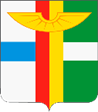 АДМИНИСТРАЦИЯ ГОРОДА ОБИ НОВОСИБИРСКОЙ ОБЛАСТИРАСПОРЯЖЕНИЕот 12.01.2024 № 18-р  Об утверждении Плана мероприятий по снижению рисков нарушения антимонопольного законодательства в администрации города Оби Новосибирской области на 2024 год